Задача 1На сидели  Прилетела ещё  Сколько всего стало пчёл? 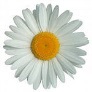 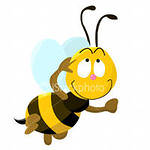 Задача 2На  стояли  Одна разбилась. Сколько чашек осталось?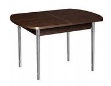 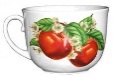 Задача 3На  сидели  Две улетели. Сколько птиц осталось?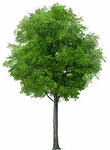 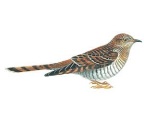 Задача 4.У  и  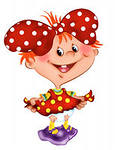 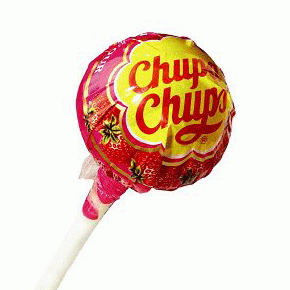 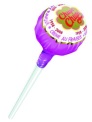 Сколько всего конфет у девочки?